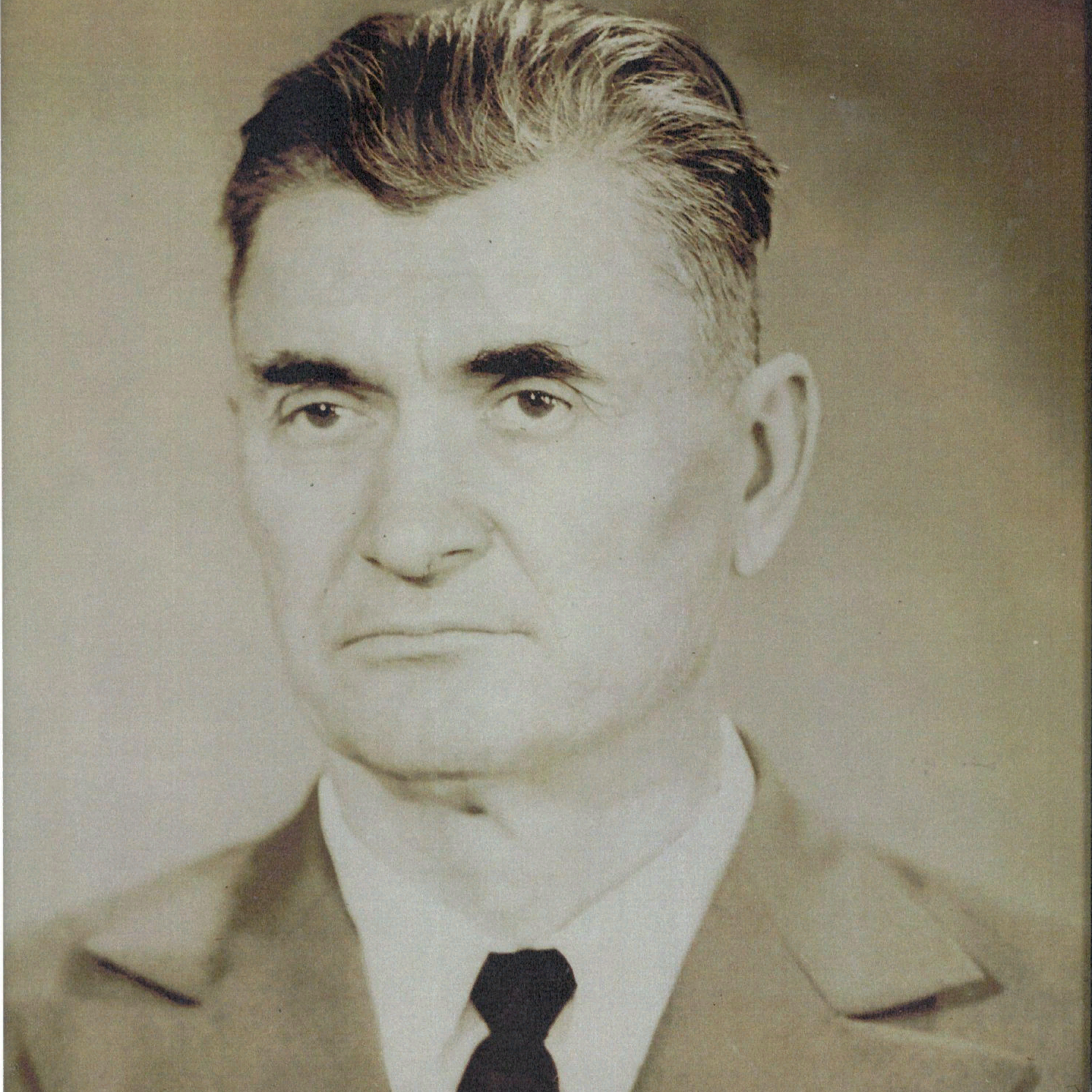 КонюховВасилий Иванович(1924-1993).